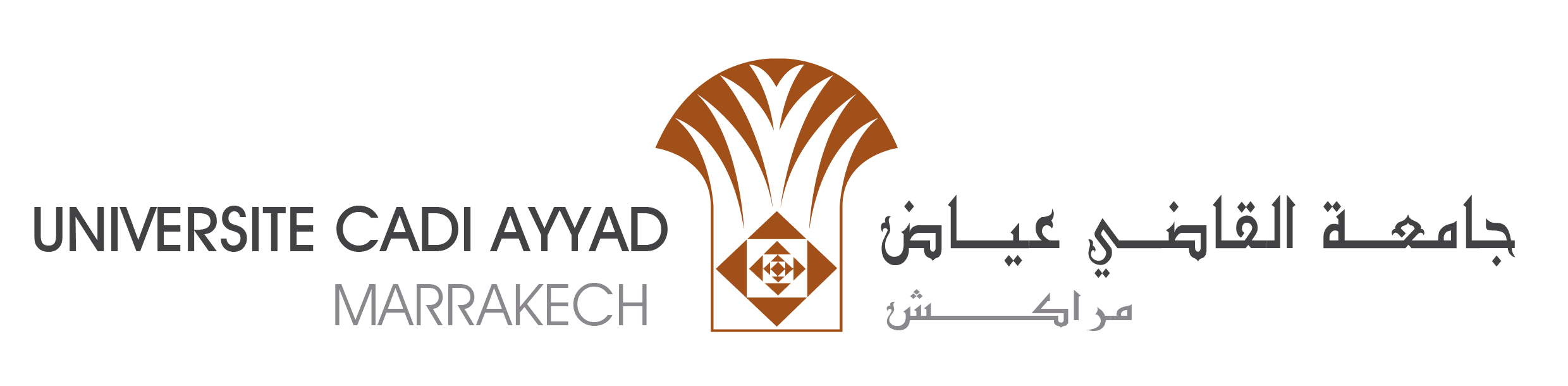 ملف الترشيح لشغل منصب :) المنصب المراد شغله (1. معطيات شخصية الاسم الشخصي :الاسم العائلي:تاريخ الازدياد :المهمة أو المهام الحالية : العنوان المهني : الهاتف                     : الفاكس                     : البريد الإلكتروني:العنوان الشخصي :الهاتف                     : الفاكس                     : البريد الإلكتروني:2. مسار التكوين والشواهد :)الدراسات العليا والشواهد الأكاديمية والعلمية المحصل عليها (3. اللغات)تحديد درجة التمكن من كل لغة بإحدى الميزات التالية: من جيد إلى جيد جدا، ومن متوسط إلى جيد، أو معلومات أولية(4. الخبرة والمسؤوليات الجامعية والمهنية)المهام والمسؤوليات الجامعية أو المهنية التي تمت مزاولتها بالتتابع(على الصعيد الوطني :على الصعيد الدولي :5. الجمعيات المهنية )أهم الجمعيات المهنية التي انخرط فيها المترشح وإنجازاته (6.أنشطة التدريس 7.أنشطة البحث8. الخبرة في مجال التسيير ) المؤهلات في مجال التسيير الإداري والمالي والموارد البشرية والبنيات التحتية  (... 9.الخبرة في مجال تطوير الشراكة)الخبرة في مجال الشراكة والتعاون وبخاصة الانفتاح على المحيط المحلي والجهوي والوطني والدولي  (10.خبرات ومؤهلات أخرى)مؤهلات وخبرات المترشح في مختلف الميادين التي لها صلة بتطوير الجامعة (الميزةاللغة